INDICAÇÃO N.º 546/2019Ementa: Recapeamento da Rua Renato Bacan.Exma. Senhora Presidente.Justificativa:Tendo em vista o estado que se encontra a Rua Renato Bacan, no bairro Chácara Nova Era, e ainda, considerando que a operação “tapa buraco” não seria eficaz, a Vereadora Mônica Morandi requer nos termos do art. 127 do regimento interno, que seja encaminhada ao Exmo. Prefeito Municipal a seguinte indicação:	Realizar o recapeamento da Rua acima mencionada.  Valinhos, 08 de março de 2019.____________________Mônica MorandiVereadoraFoto anexa.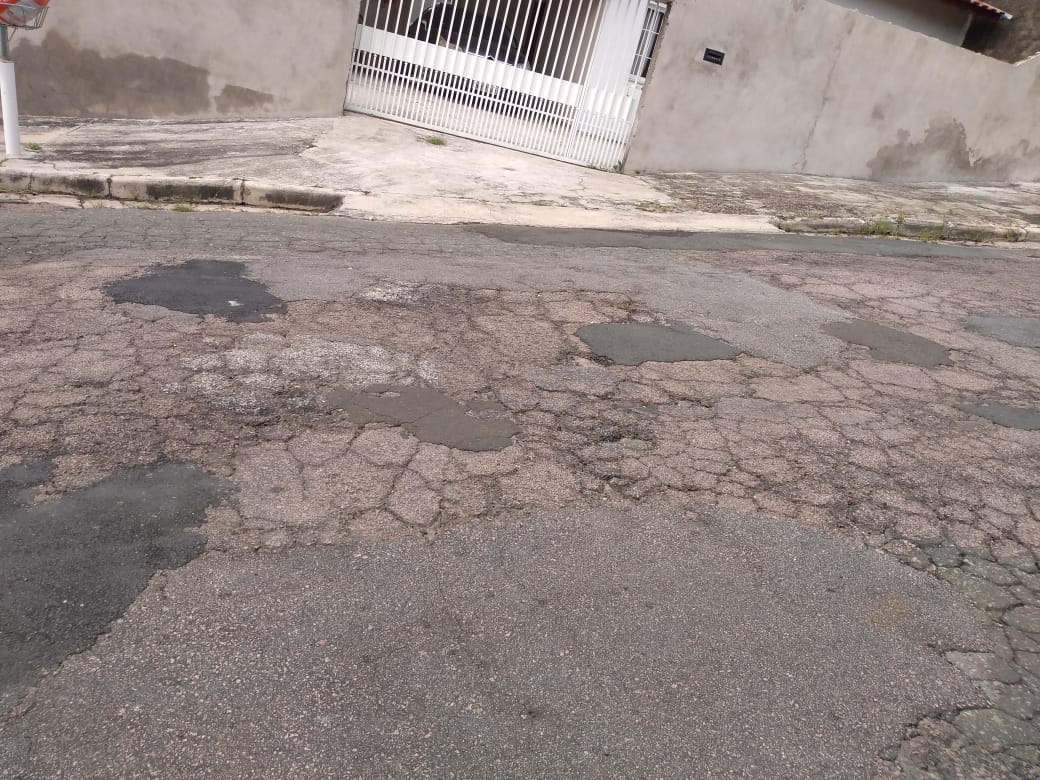 